SOUHLAS SE ZPRACOVÁNÍM OSOBNÍCH ÚDAJŮ Já, níže podepsaný/á: Jméno, příjmení: 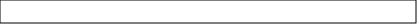 Zákonný zástupce žáka: Telefon a e-mail: (dále jen „subjekt údajů“) Úvodní informace Svým podpisem stvrzuji, že mne  Základní škola a Praktická škola, Opava, Slezského odboje 5, příspěvková organizace, IČO:47813211, se sídlem v Opavě, Nám. Slezského odboje 361/3a jako správce osobních údajů (dále jen „správce“) informoval o základních zásadách a principech v souladu s ustanovením čl. 13 a následujících Nařízení Evropského parlamentu a Rady č. 2016/679 ze dne 27. 4. 2016 o ochraně fyzických osob v souvislosti se zpracováním osobních údajů a o volném pohybu těchto údajů a o zrušení směrnice 95/46/ES (dále jen „obecné nařízení o ochraně osobních údajů“), na základě kterých správce v souvislosti s mým studiem, které probíhá u správce (dále jen „studium“), nakládá s mými osobními údaji. Účel a právní základ zpracování osobních údajů Správce v souvislosti se vzděláváním zpracovává a uchovává za podmínek a v mezích stanovených platnou právní úpravou, zejména v souladu s ustanovením čl. 6 odst. 1 písm. a) a e) obecného nařízení o ochraně osobních údajů, osobní údaje subjektu údajů k těmto účelům: prezentací výsledků vzdělávání na veřejnosti, pořizování fotografií a videozáznamů při činnostech, které souvisejí se vzděláváním zveřejnění osobních údajů za účelem informování veřejnosti o činnostech správce a subjektu údajů v souvislosti se vzděláváním v tisku, rozhlasu a televizi, na svých webových stránkách. Rozsah zpracovávaných osobních údajů Osobní údaje subjektu údajů jsou zpracovávány v rozsahu: jméno a příjmení, rodné číslo (popřípadě datum narození, nebylo-li rodné číslo žákovi vydáno), státní občanství, místo narození, místo trvalého pobytu, popřípadě místo pobytu na území České republiky, údaje o předchozím vzdělávání, včetně dosaženého stupně vzdělání, datum zahájení vzdělávání ve škole, údaje o průběhu a výsledcích vzdělávání žáka ve škole, vyučovací jazyk, údaje o znevýhodnění žáka, o závěrech vyšetření uvedených v doporučení ke vzdělávání vydaného školským poradenským zařízením, údaje o mimořádném nadání žáka, údaje o podpůrných opatřeních poskytovaných žákovi školou, údaje o zdravotní způsobilosti a o zdravotních obtížích, které by mohly mít vliv na průběh vzdělávání, datum ukončeného vzdělávání ve škole a zkoušce, jíž bylo vzdělávání v základní nebo střední škole ukončeno Doba zpracování osobních údajů Osobní údaje budou zpracovávány po dobu nezbytně nutnou k zajištění vzájemných práv a povinností vyplývajících ze vztahu vzniklého mezi správcem a subjektem údajů v souvislosti se vzděláváním v Základní škole a Praktické škole, Opava, Slezského odboje 5, příspěvková organizace. Jmenovaným pověřencem pro Základní školu a Praktickou školu , Opava, Slezského odboje 5, příspěvková organizace je F.S.C. BEZPEČNOSTNÍ PORADENSTVÍ a.s., IČ: 25884646, sídlo: Vítkovická 1994/22, 702 18 Ostrava, kontaktní e-mail: poverenecMSK@fsc-ov.cz. Kontaktní údaje správce správce je možné kontaktovat písemně na adrese sídla správce uvedené výše správce je možné kontaktovat písemně prostřednictvím e-mailové adresy zsps@zspsopava.onmicrosoft.com správce je možné kontaktovat telefonicky na telefonním čísle 553616450 vymazat, pokud je dán některý z důvodů stanovených obecným nařízením o ochraně osobních údajů. Subjekt údajů má právo, aby správce omezil zpracování osobních údajů, v případech stanovených obecným nařízením o ochraně osobních údajů. Subjekt údajů má právo vznést námitku proti zpracování osobních údajů, které se jej týkají, pokud správce zpracovává osobní údaje z následujících důvodů: zpracování je nezbytné pro splnění úkolu prováděného ve veřejném zájmu nebo při výkonu veřejné moci, kterým je pověřen správce, zpracování je nezbytné pro účely oprávněných zájmů správce či třetí strany, pro účely přímého marketingu, pro účely vědeckého či historického výzkumu nebo pro statistické účely. Subjekt údajů má právo získat osobní údaje, které se ho týkají, jež poskytl správci, ve strukturovaném, běžně používaném a strojově čitelném formátu, a právo předat tyto údaje jinému správci, aniž by tomu správce bránil, a to v případech stanovených obecným nařízením o ochraně osobních údajů. Vzhledem ke skutečnosti, že zpracování osobních údajů je založeno na souhlasu se zpracováním osobních údajů poskytnutém subjektem údajů, má tento subjekt údajů právo tento souhlas kdykoliv odvolat. Pokud se subjekt údajů domnívá, že došlo k porušení právních předpisů v souvislosti s ochranou jeho osobních údajů, má právo podat stížnost u některého dozorového úřadu. Dozorovým úřadem je v České republice Úřad pro ochranu osobních údajů. Subjekt údajů souhlasí s tím, aby správce zpracovával jeho osobní údaje v souladu s výše uvedenými informacemi, a to v souladu s ustanovením § 5 odst. 2 zákona č. 101/2000 Sb., o ochraně osobních údajů, a o změn některých zákonů, ve znění pozdějších předpisů. V Opavě      dne  : Podpis subjektu: …………………………………………..Podpis zástupce PO: …………………………………….